 Nr. 22081   din data de 18 august  2022M I N U T Aședinței de îndată  a Consiliului Local al Municipiului Dej  încheiată azi, 18 august  2022, convocată în conformitate cu prevederile art. 133, alin. (1) și 134 alin (1) și (4)  din Ordonanța de Urgență Nr. 57/2019, conform Dispoziției Primarului Nr. 1285   din data de17 august 2022,		         Lucrările se vor desfășura on-line, cu următoareaORDINE DE ZI:Proiect de hotărâre privind aprobarea rectificării imobilului situat în Municipiul Dej, Strada Nicolae Titulescu Nr. 16Proiect de hotărâre privind aprobarea proiectului și a cheltuielilor legate de proiectul „Reducerea numărului de persoane aflate în risc de sărăcie sau excluziune socială prin îmbunătățirea infrastructurii publice în Zonă Urbană Marginalizată din Municipiul Dej” SMIS 155498La ședință sunt prezenți 15 consilieri, domnul Primar Morar Costan, doamna Secretar General al Municipiului Dej, reprezentanți mass- media.Ședința publică este condusă de domnul consilier Feier Iuliu – Ioan ședința fiind legal constituită. Consilierii au fost convocați prin Adresa Nr.21939 din data de 17 august 2022.Președintele de ședință, domnul consilier Feier Iuliu – Ioan supune spre aprobare Ordinea de zi a ședinței de îndată din data de 18 august 2022, care este votată  cu 14 voturi  ”pentru”.În cadrul ședinței s-au aprobat :H O T Ă R Â R E A  Nr. 93din data de 18 august   2022privind aprobarea rectificării imobilului situat în Municipiul Dej, Strada Nicolae Titulescu Nr. 16    Votat  cu  15 voturi ”pentru”, unanimitate.H O T Ă R Â R E A  Nr.  94din data de 18 august   2022privind aprobarea proiectului și a cheltuielilor legate de proiectul „Reducerea numărului de persoane aflate în risc de sărăcie sau excluziune socială prin îmbunătățirea infrastructurii publice în Zonă Urbană Marginalizată din Municipiul Dej” SMIS 155498    	Votat  cu 12 voturi ”pentru”, 3 abțineri Sabadâș Marin Gabriel, Făt Ioan, Severin Paul Mihai.În conformitate cu dispozițiile art. 11 din Legea Nr. 52/2003 privind transparența decizională în administrația publică, republicată, cu modificările și completările ulterioare, minuta se publică la sediul și pe site-ul Primăriei Municipiului Dej.          Președinte de ședință,                                  Secretar General al Municipiului Dej,             Feier Iuliu - Ioan                                                                Jr. Pop Cristina           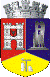 ROMÂNIAJUDEŢUL CLUJCONSILIUL LOCAL AL MUNICIPIULUI DEJStr. 1 Mai nr. 2, Tel.: 0264/211790*, Fax 0264/223260, E-mail: primaria@dej.ro 